SECTION 01000 ADVERTISEMENT FOR BIDSMATERIALS CONTRACT ONLY UTILITY MATERIAL SOURCE SUPPLYSealed bids will be received by the Jackson County Utility Authority until 1:00 P.M. Local Time,August 17, 2022, at the Jackson County Utility Authority located at 1225 Jackson Avenue, Pascagoula, MS 39567 for the purpose of purchasing materials (as specified) necessary for the proposed construction of utility improvements.This is a thirty six (36) month source of supply TERM BID for materials to construct utility improvements and repairs. Materials listed in the bid are materials for sewer projects and may include items such as sanitary sewer pipe and other appurtenances, manholes, and casing pipe as indicated in the Bid Information and Specifications. All Materials must be delivered Free on Board (F.O.B.) to the designated area listed on each Jackson County Utility Authority purchase order.Proposals shall be submitted in duplicate, sealed, and deposited with the Jackson County Utility Authority at 1225 Jackson Avenue, Pascagoula, MS 39567 prior to the time herein before designated.The BID SCHEDULE may viewed utilizing the Mississippi Procurement Technical Assistance Program (MPTAP) website at https://mscpc.com/[mscpc.com]Any contract awarded under this Invitation for Bids may be paid for in whole or in part with grant funding from the United States Department of the Treasury (“Treasury”) and the Mississippi Department of Environmental Quality (“MDEQ”) under the Resources and Ecosystems Sustainability, Tourist Opportunities, and Revived Economies of the Gulf Coast States Act of 2012 (RESTORE Act). Any contract resulting from this solicitation will be subject to the terms and conditions of the funding award, the RESTORE Act Financial Assistance Standard Terms and Conditions and Program-Specific Terms and Conditions, the Standard Sub-Award Terms and Conditions, the RESTORE Act, 33 U. S. C. 1321(t), Treasury Regulations 31 C. F. R. § 34 et seq., including 31 C. F. R. §§ 34, Subpart D, all applicable terms and conditions in 2 C. F. R. Part 200 (including Appendix II to Part 200), and all other OMB circulars, executive orders or other federal laws or regulations, as applicable. Notwithstanding the above, neither MDEQ nor Treasury, or any of their agents, representatives, or employees, is or will be a party to this Invitation for Bids or any resulting contract. Further, any contractor awarded a contract under this Invitation for Bids shall not be deemed to be an agent, representative, employee, or servant of MDEQ or Treasury.Minority and women’s business enterprises are solicited to bid on this contract as prime contractors and are encouraged to make inquiries regarding potential subcontracting opportunities and equipment, material and/or supply needs.Bid documents can be downloaded from Central Bidding at WWW.CENTRALBIDDING.COM. Electronic bids can be submitted at www.centralbidding.com. For any questions relating to the electronic bidding process, please call Central Bidding at 225-810-4814.Proposal Information, Bidder’s Information, Bid Forms, and Technical Specifications are on file and open to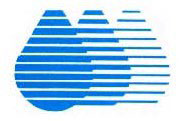 public inspection in the Purchasing Office of the Jackson County Utility Authority, 8925 Highway 63, Moss Point, MS 39563. Electronic copies will be free of charge. For questions regarding the Bid Documents, contact Richard Torjusen - Purchasing Supervisor (Email: rtorjusen@jcua-ms.us).The Jackson County Utility Authority reserves the right to reject any and all bids and to waive any informalities or irregularities therein, solicit new bids, or choose that bid which is deemed to be in the best interest of the Jackson County Utility Authority.BY:   	Eric Page, P.E. - JCUA Executive DirectorDATES OF PUBLICATION: __July 31, 2022____	& __August 7, 2022____.